Scenariusz z zakresu logopediiTemat : Szumi, syczy „Lokomotywa” Juliana TuwimaOpracowanie: Nauczyciele SPP w WolanowieCel ogólny:- prawidłowe realizowanie  głoski „sz” w wyrazachCele szczegółowe:- usprawnianie narządów artykulacyjnych;- usprawnianie fonacji;- prawidłowe utrzymywania artykulatorów w czasie;- wydłużanie toru oddechowego;Czas trwania:- 60 minut;Metody:- oglądowa;- praktycznego działania;- słowna;Metody logopedyczne:- wzrokowe (naśladowanie logopedy);Forma pracy:- zbiorowa;Środki dydaktyczne:- lustro, wiatraczki, bańki mydlane, słomki, papier kolorowy, karty pracyPrzebieg aktywności:1 Przeczytanie wiersza „Lokomotywa” Juliana Tuwima2 Ćwiczenia oddechowe – dmuchanie na wiatraczek, puszczanie baniek mydlanych, dmuchanie na czubek języka, dmuchanie przez rurkę zrobioną z języka, powtarzanie wyrazów  - buch, uch, puff, uff3 Ćwiczenia fonacyjne – powtarzanie samogłosek raz głośno raz cicho, powtarzanie tekstu „ a co to” „tak to to”.4 Ćwiczenia artykulacyjne:- Ćwiczenia warg – przesadne wymawianie a  - o, cmokanie, parskanie, naśladowanie pyszczka rybki, Zły pies (unoszenie górnej wargi i pokazywanie zębów), nadymanie policzków, przesyłanie całusków, dmuchanie na lusterko i tworzenie pary z lokomotywy, gwizdanie jak lokomotywa, świstanie jak spuszczanie powietrza z kół- Ćwiczenia języka – otwieranie szeroko buzi (tunel lokomotywy), wysuwanie języka jak najdalej do przodu (przyczepianie wagonów), dotykanie czubkiem języka na przemian kącików ust, unoszenie języka na górną wargę (pociąg na bocznicy), unoszenie języka za górne zęby (pociąg w zajezdni), oblizywanie górnej wargi (pociąg jedzie po torach), dotykanie językiem wałka dziąsłowego „stacja pociągu”, przesuwanie językiem od górnych zębów głąb jamy istnej (cofanie pociągu), kląskanie (pociąg przewozi konie), mlaskanie (pociąg przewozi cukierki)- Ćwiczenia podniebienia miękkiego – nabieranie powietrza nosem i nadymanie policzków, robienie śmiesznych min, 5 Kolorowanie obrazka „Lokomotywa”6 Uzupełnianie obrazka – wciąganie powietrza przez rurkę, tak aby przyssały się czarne chmurki, przenoszenie ich na obrazek lokomotywy i tworzenie z nich dymu, przyklejanie chmurek.7 Ćwiczenia słuchowe – rozpoznawanie różnych pojazdów na drodze, na torach i w powietrzu8 Zabawa ruchowa przy piosence „Jedzie pociąg z daleka”9 Zabawa słuchowa „Kogo nie ma” – dziecko  chowa się i wydaje dźwięk (samochodu, motoru, pieska, kotka, kury itd.), rodzic zgaduje jakie odgłosy wydaje dziecko.10 Prawidłowa wymowa wyrazów: dyszy, bucha, ciężkie, szafy, przyszło, ruszyła, maszyna, szynach, szarpnęła.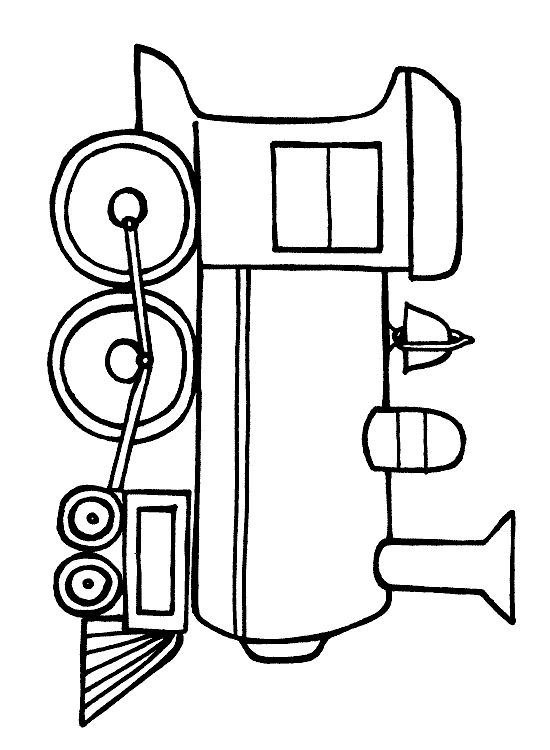 